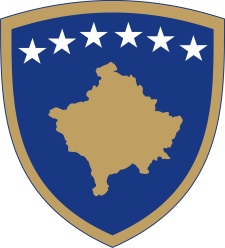 Republika e KosovësRepublika Kosova-Republic of KosovoQeveria - Vlada - Government                                    Br. 01/18              Datum: 29.07.2020Na osnovu člana 92 stav 4. i člana 93 stav (4) Ustava Republike Kosovo, zasnovanog na članu 4 Uredbe br. 06/2020 o oblastima administrativne odgovornosti Kancelarije premijera i ministarstava, izmijenjene i dopunjene Uredbom br. 07/2020, u skladu sa članom 19. Poslovnika Vlade Republike Kosovo br. 09/2011., Vlada Republike Kosovo, na sastanku održanom 29. jula 2020. godine, donosi sledeću: O D L U K UUsvojen je  zapisnik i transkript sa 8. sednice Vlade Republike Kosovo .2.  Odluka stupa na snagu danom potpisivanja.Avdullah HOTI		___________________                                                                                    Premijer Republike Kosovo   Dostavlja se:zamenicima Premijera svim ministarstvima  (ministrima )generalnom sekretaru KPR-a  Arhivi VladeRepublika e KosovësRepublika Kosova-Republic of KosovoQeveria - Vlada - Government                                    Br. 02/18              Datum: 29.07.2020Na osnovu člana 92 stav 4. i člana 93 stav (4) Ustava Republike Kosovo, zasnovanog na članu 4 Uredbe br. 06/2020 o oblastima administrativne odgovornosti Kancelarije premijera i ministarstava, izmijenjene i dopunjene Uredbom br. 07/2020, u skladu sa članom 19. Poslovnika Vlade Republike Kosovo br. 09/2011., Vlada Republike Kosovo, na sastanku održanom 29. jula 2020. godine, donosi sledeću: O D L U K UNačelno je odobrena inicijativa za potpisivanje trostranog finansijskog sporazuma između Evropske unije, Kosova i Severne Makedonije za 2020. za program IPA II prekogranične saradnje između Kosova i Severne Makedonije.Kancelarija Premijera dužna je da preduzme sve korake u skladu sa važećim zakonodavstvom, kako bi finalizirala sporazum.3.   Odluka stupa na snagu danom potpisivanja.Avdullah HOTI		___________________                                                                                    Premijer Republike Kosovo   Dostavlja se:zamenicima Premijera svim ministarstvima  (ministrima )generalnom sekretaru KPR-a  Arhivi VladeRepublika e KosovësRepublika Kosova-Republic of KosovoQeveria - Vlada - Government                                    Br. 03/18              Datum: 29.07.2020Na osnovu člana 92 stav 4. i člana 93 stav (4) Ustava Republike Kosovo, člana 3 Zakona br. 03/L-220 o izmenama i dopunama Zakona br. 03/L-112 o stopi poreza Akcize na Kosovu, na osnovu  člana 4 Uredbe br. 06/2020 o oblastima administrativne odgovornosti Kancelarije premijera i ministarstava, izmijenjene i dopunjene Uredbom br. 07/2020, u skladu sa članom 19. Poslovnika Vlade Republike Kosovo br. 09/2011, Vlada Republike Kosovo, na sastanku održanom 29. jula 2020. godine, donosi sledeću: O D L U K U1. Stopa akcize na duvan postavlja se prema sledečem kalendaru:1.1. Od 1. septembra 2020. godine određena je stopa akcize  za tarifni broj 240220 "cigarete koje sadrže duvan" u iznosu od četrdeset osam eura (48 €) po konvencionalnoj jedinici;1.2. Od 1. januara 2021. godine određena je stopa akcize za tarifni broj 240220 "cigarete koje sadrže duvan" u iznosu od četrdeset devet evra (49 €) po konvencionalnoj jedinici;1.3. Od 1. januara 2022. godine određena je stopa akcize za tarifni broj 240220 "cigarete koje sadrže duvan" u iznosu od pedeset i jednog eura (51 €) po konvencionalnoj jedinici;1.4. Od 1. januara 2023. godine određena je stopa akcize za tarifni broj 240220 "cigarete koje sadrže duvan" u iznosu od pedeset tri eura (53 €) po konvencionalnoj jedinici; i1.5. Od 1. januara 2024. godine određena je stopa akcize za tarifni broj 240220 "cigarete koje sadrže duvan" u iznosu od pedeset i pet eura (55 €) po konvencionalnoj jedinici.2. Ministarstvo finansija i Carina Kosova dužni su da sprovode ovu odluku.3. Ova odluka se šalje Odboru za budžet i finansije na konsultacije.4. Ova odluka stupa na snagu 1. septembra 2020. i ukida sve prethodne odluke Vlade Republike Kosovo u vezi s akcizama na duvan.Avdullah HOTI		___________________                                                                                    Premijer Republike Kosovo   Dostavlja se:zamenicima Premijera svim ministarstvima  (ministrima )generalnom sekretaru KPR-a  Arhivi VladeRepublika e KosovësRepublika Kosova-Republic of KosovoQeveria - Vlada - Government                                    Br. 04/18              Datum: 29.07.2020Na osnovu člana 92 stav 4. i člana 93 stav (4) Ustava Republike Kosovo, na osnovu  člana 4 Uredbe br. 06/2020 o oblastima administrativne odgovornosti Kancelarije premijera i ministarstava, izmijenjene i dopunjene Uredbom br. 07/2020, u skladu sa članom 19. Poslovnika Vlade Republike Kosovo br. 09/2011, Vlada Republike Kosovo, na sastanku održanom 29. jula 2020. godine, donosi sledeću: O D L U K UZa izradu Programa ekonomskih reformi 2021-20231. Vlada Republike Kosovo priprema Program ekonomskih reformi 2021-2023 (u daljem tekstu PER), kao deo dijaloga između EU i Republike Kosovo u okviru ekonomskog upravljanja.2. PER pokriva trogodišnje srednjoročno razdoblje 2021-2023 i zasniva se na makrofiskalnom okviru, prioritetima strukturne reforme, relevantnim merama koje su deo vladinog programa 2020-2023 i Nacionalnoj strategiji razvoja 2016-2021.3. Na osnovu smernica Evropske komisije, kroz Program ekonomskih reformi izveštava se o primeni preporuka iz Zajedničkih zaključaka ekonomskog i finansijskog dijaloga između EU i zapadnog Balkana i Turske od 19. maja 2020. godine.4. Ministar finansija koordinira proces izrade PER u svojstvu nacionalnog koordinatora programa ekonomskih reformi.5. Nacionalnog koordinatora programa ekonomskih reformi podržavaju:5.1. Kancelarija za strateško planiranje pri Kancelariji premijera (KSP) za program strukturnih reformi, koji uključuje javne politike u skladu sa oblastima definisanim u smernicama Evropske komisije;5.2. Odeljenje za ekonomsku, javnu politiku i međunarodnu finansijsku saradnju (Ministarstvo finansija) u vezi sa makroekonomskim okvirom i fiskalnom politikom, uključujući mere fiskalne podrške; i5.3. Ostala resorna ministarstva zavisno od tema obuhvaćenih PER-om.6. Prema uputstvima nacionalnog koordinatora, KSP poziva resorna ministarstva i druge institucije prema oblastima definisanim u Smernicama Evropske komisije da doprinesu procesu izrade i radnim sastancima Programa ekonomskih reformi.7. Prema oblastima koje je definisala Evropska komisija, nacionalni koordinator poziva generalne sekretare relevantnih ministarstava / institucija da imenuju terenske koordinatore, koji su odgovorni za svoj doprinos u izradi prioriteta strukturnih reformi PER-a.8. Koordinatori, koje generalni sekretari imenuju u ministarstvima nadležnim za sledeće oblasti, čine centralni tim procesa izrade strukturnih reformi PER-a:8.1. Reforme energetskog i transportnog tržišta;8.2. Poljoprivreda, industrija i usluge;8.3. Poslovno okruženje i smanjivanje neformalne ekonomije;8.4. Istraživanje, razvoj i inovacije (IRI) i digitalna ekonomija;8.5. Reforme za ekonomsku integraciju;8.6. Obrazovanje i veštine;8.7. Zapošljavanje i tržište rada;8.8. Inkluzija i socijalna zaštita.9. KSP vodi proces praćenja sprovođenja prioriteta strukturnih reformi, kao i zajedničkih zaključaka izvedenih sa sastanka između Evropske unije i zapadnog Balkana i Turske, gde će putem koordinatora u oblastima koje je definisala Evropska komisija izvršiti prikupljanje podatka  i izraditi izveštaj o implementaciji PER.10. Predstavnici organizacija civilnog društva, privatnog sektora i drugi partneri takođe su pozvani u proces izrade PER-a kako bi doprineli izboru prioriteta strukturne reforme.11. Na osnovu ove odluke, KSP će u koordinaciji s nacionalnim koordinatorom za PER-i pripremiti kalendar procesa izrade PERE i podeliti ga sa relevantnim ministarstvima.12. Prioritiranje mera Programa ekonomskih reformi 2021-2023, nakon što mere pripreme sektorski koordinatori i pregleda ih Kancelarija za strateško planiranje, izvršiće Komisija za strateško planiranje.13. Konačni nacrt Programa ekonomskih reformi 2021-2023. godine usvaja Komisija za strateško planiranje pre nego što se pošalje na konačno odobrenje Vladi.14. Nacionalni koordinator predstavlja nacrt PER-a za javne (eksterne) konsultacije putem platforme za javno savetovanje, a takođe i sa socijalnim partnerima, poslovnom zajednicom, udruženjima i sindikatima, civilnim društvom, lokalnom upravom i relevantnim parlamentarnim odborima.15. Odluka stupa na snagu danom potpisivanja.Avdullah HOTI		___________________                                                                                    Premijer Republike Kosovo   Dostavlja se:zamenicima Premijera svim ministarstvima  (ministrima )generalnom sekretaru KPR-a  Arhivi VladeRepublika e KosovësRepublika Kosova-Republic of KosovoQeveria - Vlada - Government                                    Br. 05/18              Datum: 29.07.2020Na osnovu člana 92 stav 4. i člana 93 stav (4) Ustava Republike Kosovo, zasnovanog na članu 4 Uredbe br. 06/2020 o oblastima administrativne odgovornosti Kancelarije premijera i ministarstava, izmijenjene i dopunjene Uredbom br. 07/2020, u skladu sa članom 19. Poslovnika Vlade Republike Kosovo br. 09/2011., Vlada Republike Kosovo, na sastanku održanom 29. jula 2020. godine, donosi sledeću: O D L U K U1. Da bi se sprovela tačka br. 4.8 Odluke br. 01/10, od ​​05.07.2020, Vlade Republike Kosovo, određuje sledeće dodatke i kriterijume:1.1. Mesečni dodatak na zaradu u iznosu od tristo (€ 300) evra odobrava se samo za javno zdravstveno osoblje (na platnom spisku) u skladu sa tačkom 1.2. ove odluke za dodatno angažovanje, za direktno izlaganje riziku od infekcije u njihovom radu prema kriterijumima iz tačke 1.2 ove odluke, prilikom lečenja pacijenata u vezi sa virusom COVID-19, za mesec juli i avgust 2020. godine.1.2. Osnovni kriterijumi i procedure koje je Ministarstvo zdravlja (MZ) postavilo za korisnike ovog dodatka koji su bili aktivni u periodu juli-avgust su sledeći:1.2.1. Lekari koji su direktno uključeni u lečenje pacijenata sa Covid-19; i1.2.2. Medicinske sestre i tehničari koji su se direktno bavili pacijentima s’Covid-19.1.3. Institucije (budžetske organizacije / programi) čije osoblje ima koristi od ovog dodatka su:1.3.1. Programi NIJZK, KCGT i Zatvororsko odeljenje,  Ministarstva zdravlja;1.3.2. KCPM unutar opština;1.4. Ministarstvo zdravlja ovlašćeno je, u skladu sa osnovnim kriterijumima iz tačke 1.2 ove odluke, da donese dodatna pismena uputstva i nadgleda njihovo sprovođenje u skladu sa ovim kriterijumima.1.5. Budžetske organizacije su odgovorne da pripreme i odobre dopisom preko ZKA-a i ZKF-a organizacije, liste zdravstvenog osoblja u skladu sa tačkama 1.1 i 1.2 i iste proslede Ministarstvu zdravlja, koje nakon što se utvrdi poštovanje kriterijuma ove odluke i i njena uputstava, preko ministra i generalnog sekretara, sa posebnim dopisom Trezoru Kosova (MF) za procesuiranje preko platnog sistema, odnosno retroaktivno za dva meseca, zajedno sa mesečnom platom iz avgustu meseca 2020. godine.2. Za sprovođenje ove odluke, Trezor Kosova (MF) vrši prevremenu raspodelu na budžetske stavke  budžetskih organizacija u skladu sa tačkom 1 ove odluke, kodom „00099“, u programe / podprograme gde se vrši izvršenje redovnih plata.3. Budžetska sredstva za sprovođenje ove odluke obezbeđuju se iz unutrašnjih ušteda budžetskih organizacija na koje utiče sprovođenje ove odluke, odnosno nadoknađuju se budžetske linije iz sprovođenja tačke 2 ove odluke, u skladu sa važećim zakonom.4. Ministarstvo finansija je dužno da budžetske troškove usled primene ove odluke iu skladu sa tačkom 3, tretira u postupku usklađivanja budžetskih izdvajanja u poslednjem kvartalu godine, u skladu sa važećim zakonom.5. Ministarstvo zdravlja, Ministarstvo finansija i budžetske organizacije dužni su prema tački 1.2.2 ove odluke da obezbede potpunu implementaciju odluke, u skladu sa važećim zakonodavstvom.6. Odluka stupa na snagu danom potpisivanja.Avdullah HOTI		___________________                                                                                    Premijer Republike Kosovo   Dostavlja se:zamenicima Premijera svim ministarstvima  (ministrima )generalnom sekretaru KPR-a  Arhivi VladeRepublika e KosovësRepublika Kosova-Republic of KosovoQeveria - Vlada - Government                                    Br. 06/18              Datum: 29.07.2020Na osnovu člana 92, stav 4. člana 93. stav 4. Ustava Republike Kosovo, člana  4, 9, 10, 44 i člana 45 Zakona br. 03/L-139 o eksproprijaciji nepokretne imovine, sa izmenama i dopunama izvršenim Zakonom br. 03/L-205, na osnovu člana 4 Uredbe br. 06/2020 o oblastima administrativne odgovornosti Kancelarije premijera i ministarstava, izmijenjene i dopunjene Uredbom br. 07/2020, u skladu sa članom 19. Poslovnika Vlade Republike Kosova br. 09/2011., Vlada Republike Kosovo, na sastanku održanom 29. jula 2020. godine, donosi sledeću: P R E L I M I N A R N U   O D L U K U1. Odobreno je eksproprijacija za javni interes nepokretne imovine vlasnika i nosioca interesa koja je predmet realizacije projekta - Uspostavljanje Memorijalnog centra za genocid nad Albancima „Bllace 1999“, opština Elez Hani, prema tabeli prepisanoj iz katastarske evidencije o vlasniku nepokretnosti, njegovom položaju u okviru projekta od javnog interesa kao i njegovu površinu, koja tabela je sastavni deo ove odluke.2. Odeljenje za eksproprijaciju (MEŽS) dužno je da, u roku od 5 (pet) radnih dana, nakon potpisivanja ove preliminarne odluke i da u roku od 10 radnih dana nakon odobrenja iste,  objavi je u Službenom listu Kosova, kao i u novinama sa velikim tiražom na Kosovu.3. Protiv ove odluke ili bilo kog njenog dela imaju pravo da podnesu žalbu u roku od trideset (30) kalendarskih dana nadležnom sudu, entitet  potražioc  i bilo koje lice koje je vlasnik ili nosilac interesa, na nepokretnoj imovini koja je predmet ove odluke.4. Odeljenje za eksproprijaciju, Ministarstvo za infrastrukturu, Ministarstvo finansija i opština Glogovac dužni su da sprovedu ovu odluku.5. Odluka stupa na snagu danom objavljivanja u Službenom listu Republike Kosovo i u novinama sa velikim tiražom na KosovuAvdullah HOTI		___________________                                                                                  Premijer Republike Kosovo   Dostavlja se:zamenicima Premijera svim ministarstvima  (ministrima )generalnom sekretaru KPR-a  Arhivi VladeRepublika e KosovësRepublika Kosova-Republic of KosovoQeveria - Vlada - Government                                    Br. 07/18              Datum: 29.07.2020Na osnovu člana 17. stav 1. člana 92. stav 4. i člana 93. stava (4) Ustava Republike Kosovo, člana 3, 4, 9, 10, 44 i člana 45 Zakona br. 03/L-139 o eksproprijaciji nepokretne imovine, sa izmenama i dopunama izvršenim Zakonom br. 03/L-205, na osnovu člana 4 Uredbe br. 06/2020 o oblastima administrativne odgovornosti Kancelarije premijera i ministarstava, izmijenjene i dopunjene Uredbom br. 07/2020, u skladu sa članom 19. Poslovnika Vlade Republike Kosova br. 09/2011., Vlada Republike Kosovo, na sastanku održanom 29. jula 2020. godine, donosi sledeću: P R E L I M I N A R N U   O D L U K U1. Odobrena je eksproprijacija za javni interes nepokretne imovine vlasnika i nosilaca interesa koja je predmet izgradnje Nacionalnog puta N2 Priština-Mitrovica, Segment Gojbule-Smrekovnica Lot I, katastarske zone: Smrekovnica, Doberlluka, Banjska, Slatina (Gjelbrishte) Vučitrn i Gojbule iz opštine Vučitrn, prema tabelama prepisanim iz relevantne katastarske evidencije o vlasnicima nepokretnih nekretnina, njihovom položaju u okviru projekta od javnog interesa kao i njihove površine, koje tabele su sastavni deo ove odluke2. Odeljenje za eksproprijaciju (MEŽS) dužno je da, u roku od 5 (pet) radnih dana, nakon potpisivanja ove preliminarne odluke i da u roku od 10 radnih dana nakon odobrenja iste,  objavi je u Službenom listu Kosova, kao i u novinama sa velikim tiražom na Kosovu.3. Protiv ove odluke ili bilo kog njenog dela imaju pravo da podnesu žalbu u roku od trideset (30) kalendarskih dana nadležnom sudu, entitet  potražioc  i bilo koje lice koje je vlasnik ili nosilac interesa, na nepokretnoj imovini koja je predmet ove odluke.4. Odeljenje za eksproprijaciju, Ministarstvo za infrastrukturu, Ministarstvo finansija i opština Glogovac dužni su da sprovedu ovu odluku.5. Odluka stupa na snagu danom objavljivanja u Službenom listu Republike Kosovo i u novinama sa velikim tiražom na Kosovu.Avdullah HOTI		___________________                                                                                    Premijer Republike Kosovo   Dostavlja se:zamenicima Premijera svim ministarstvima  (ministrima )generalnom sekretaru KPR-a  Arhivi VladeRepublika e KosovësRepublika Kosova-Republic of KosovoQeveria - Vlada - Government                                    Br. 08/18              Datum: 29.07.2020Na osnovu člana 17. stav 1. člana 92. stav 4. i člana 93. stava (4) Ustava Republike Kosovo, člana 3, 4, 9, 10, 44 i člana 45 Zakona br. 03/L-139 o eksproprijaciji nepokretne imovine, sa izmenama i dopunama izvršenim Zakonom br. 03/L-205, na osnovu člana 4 Uredbe br. 06/2020 o oblastima administrativne odgovornosti Kancelarije premijera i ministarstava, izmijenjene i dopunjene Uredbom br. 07/2020, u skladu sa članom 19. Poslovnika Vlade Republike Kosova br. 09/2011., Vlada Republike Kosovo, na sastanku održanom 29. jula 2020. godine, donosi sledeću: P R E L I M I N A R N U   O D L U K U1. Odobrava se eksproprijacija za javni interes nepokretne bivše društvene imovine / za potrebe realizacije Projekata opštine Glogovac (Drenas): - Izgradnja "lokacije za groblje", parcela br. 522 OK Donji Zabel,- Izgradnja lokacije " Stočne tržnice", katastarske parcele br. 893-4, OK Drenas i 325-1 OK Novo Čikitovo ,- Proširenje „Ekonomska zona u Glogovcu“  parcela br. 29 OK Gornja Koretica,- Izgradnja postrojenja za otpadne i industrijske vode poslovnog parka Glogovac-(Drenas) i kanalizacija sela, parcele 132-0 OK Gornje Koretice  i 522-0 OK  Donji Zabel , sve u opštini Glogovac, prema tabelama prepisanim iz relevantne katastarske evidencije o vlasnicima nepokretnih nekretnina, njihovom položaju u okviru projekta od javnog interesa kao i njihove površine, koje tabele su sastavni deo ove odluke2. Odeljenje za eksproprijaciju (MEŽS) dužno je da, u roku od 5 (pet) radnih dana, nakon potpisivanja ove preliminarne odluke i da u roku od 10 radnih dana nakon odobrenja, obavesti vlasnike i podnosioce zahteva za zemljištem koja će biti eksproprisana da istu objavi u Službenom listu Kosova, kao i u novinama sa velikim tiražom na Kosovu.3. Protiv ove odluke ili bilo kog njenog dela imaju pravo da podnesu žalbu u roku od trideset (30) kalendarskih dana nadležnom sudu, entitet  potražioc  i bilo koje lice koje je vlasnik ili nosilac interesa, na nepokretnoj imovini koja je predmet ove odluke.4. Odeljenje za eksproprijaciju, Ministarstvo finansija i opština Glogovac dužni su da sprovedu ovu odluku.5. Odluka stupa na snagu danom objavljivanja u Službenom listu Republike Kosovo i u novinama sa velikim tiražom na Kosovu.Avdullah HOTI		___________________                                                                                    Premijer Republike Kosovo   Dostavlja se:zamenicima Premijera svim ministarstvima  (ministrima )generalnom sekretaru KPR-a  Arhivi VladeRepublika e KosovësRepublika Kosova-Republic of KosovoQeveria - Vlada - Government                                    Br. 09/18              Datum: 29.07.2020Na osnovu člana 92 stav 4. i člana 93 stav (4) Ustava Republike Kosovo, člana 45. stav 1. Zakona br. 03/L-048 o upravljanju javnim finansijama i odgovornosti, dopunjenog i izmenjenog Zakonom br. 03/L-221, sa Zakonom br. 04/L-116, sa Zakonom br. 04/L-194, sa Zakonom br. 05/L-063 i sa Zakonom br. 05/L-007, na osnovu člana 4 Uredbe br. 06/2020 o oblastima administrativne odgovornosti Kancelarije Premijera i ministarstava, izmenjene i dopunjene Uredbom br. 07/2020, u skladu sa članom 19. Poslovnika Vlade Republike Kosovo br. 09/2011. Vlada Republike Kosovo, na sastanku održanom 29. jula 2020. godine, donosi sledeću: O D L U K U1. Usvaja se polugodišnji izveštaj o budžetu Republike Kosovo za 2020. godinu.2. Generalni sekretar Kancelarije premijera dužan je da podnese izveštaj iz tačke 1. ove odluke Skupštini Republike Kosovo, u skladu sa zahtevima člana 45 Zakona br. 03/L-048 o upravljanju javnim finansijama i odgovornosti, sa dopunama i izmenama.3. Odluka stupa na snagu danom potpisivanja.ja.Avdullah HOTI		___________________                                                                                    Premijer Republike Kosovo   Dostavlja se:zamenicima Premijera svim ministarstvima  (ministrima )generalnom sekretaru KPR-a  Arhivi Vlade